Letter template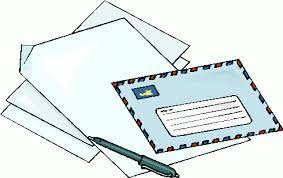 